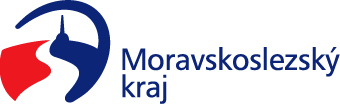 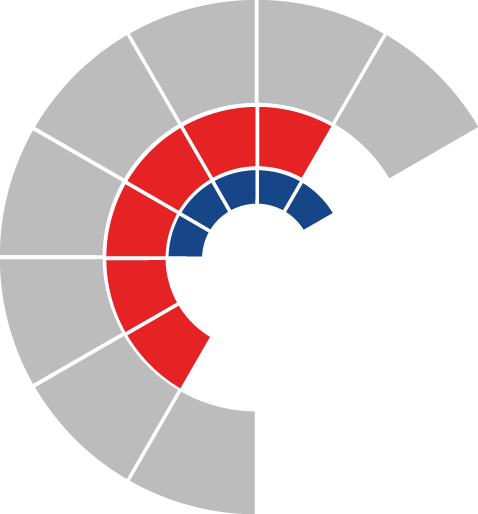 Komise pro průmysl, energetiku a chytrý region rady kraje 										 Výpis z usneseníČíslo jednání:	13.		Datum konání:	17. 8. 2022Číslo usnesení: 13/51Komise pro průmysl, energetiku a chytrý region rady krajebere na vědomíinformaci o postupu ukončení těžby v Moravskoslezském kraji2. doporučujeradě krajevzít na vědomí informaci o postupu ukončení těžby v Moravskoslezském krajiZa správnost vyhotovení:Bc. Denisa Vlniešková, v. r.V Ostravě dne 17. 8. 2022Ing. Bohuslav Niemiec, v. r.předseda komise pro průmysl, energetiku a chytrý region